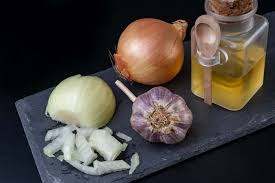 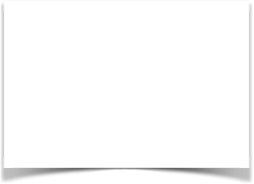 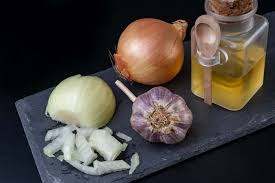 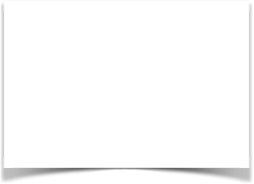       INTERAKTYWNA KARTA PRACY.   / PROMOCJA ZDROWIA/         BOHATEROWIE ZDROWIA I ODPORNOŚCI - II               -miód, cytryna, imbir, czosnek, cebula.Zapraszam do zabawy dzieci w wieku szkolnym.Trwa sezon jesienno - zimowy.Trzeba szczególnie dbać o zdrowie.Aby nie poddać się chorobie trzeba wzmacniać odporność.Mogą pomóc bohaterowie zdrowia i odporności miód, cytryna, imbir, czosnek, cebula.Zapraszam do obejrzenia prezentacji pt. BOHATEROWIE ZDROWIA I ODPORNOŚCI oraz CZOSNEK, CYTRYNA, MIÓD, IMBIRI CEBULA, które dostępne są w zakładce PROFILAKTYKAI EDUKACJA. To ułatwi rozwiązanie zadania.Zapraszam do zabawy w interaktywną kartą pracy. Kliknij w poniższy link!Powodzenia!GRUPOWANIE OBRAZKÓW.https://learningapps.org/watch?v=perkc6ck520     M.Chęcińska